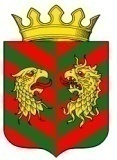 СОВЕТ ДЕПУТАТОВ МУНИЦИПАЛЬНОГО ОБРАЗОВАНИЯ «КЯХТИНСКИЙ РАЙОН» РЕСПУБЛИКИ БУРЯТИР Е Ш Е Н И Е«29» июля 2021года                                                                                    № 6-36Сг. КяхтаО согласии замены дотации на выравнивание бюджетной обеспеченности муниципального района дополнительным (дифференцированным) нормативом отчислений от налога на доходы физических лиц.В соответствии со статьей 138 Бюджетного кодекса Российской Федерации и с Уставом муниципального образования «Кяхтинский район», Совет депутатов муниципального образования «Кяхтинский район» Республики Бурятия решил:1. Дать согласие на замену дотации на выравнивание бюджетной обеспеченности муниципального района  дополнительным (дифференцированным) нормативом отчислений от налога на доходы физических лиц, подлежащего зачислению в соответствии с Бюджетным кодексом Российской Федерации в республиканский бюджетсогласно таблицы:(в процентах)2. Настоящее решение вступает в силу со дня его подписания.№п/пГодНормативы отчислений от налога на доходы физических лиц в части суммы налога: Нормативы отчислений от налога на доходы физических лиц в части суммы налога: №п/пГодне превышающей 650 тысяч рублей, относящейся к части налоговой базы, не превышающей 5 миллионов рублейпревышающей 650 тысяч рублей, относящейся к части налоговой базы, превышающей 5 миллионов рублей120222419,9220232419,9320242419,9  Председатель Совета депутатовмуниципального образования«Кяхтинский район»Глава муниципального образования«Кяхтинский район»И.В. МатаевБ.Ж. Нимаев